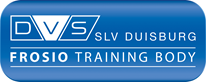 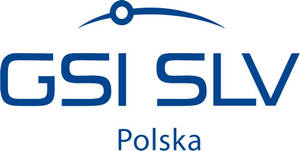 Fax: (032) 37-34-222SLV-GSI Polska Sp. z o.o.				GSI SLV DUISBURGul. Wolności 191;      					Bismarckstr. 8541-800 Zabrze;  Polska					47057 Duisburg;  NiemcyZ G Ł O S Z E N I E  na kurs  rok 2022(*) – właściwe zaznaczyć „X”Zgłoszenie dokonywane jest za pośrednictwem SLV-GSI Polska Sp. z o.o. 
w imieniu i na rachunek GSI SLV Duisburg.Nazwa kursu:Kurs przygotowujący do egzaminu na uznawanego 
na całym świecie inspektora powłok według
 FROSIO SCHEME CERTIFIEDKurs przygotowujący do egzaminu na uznawanego 
na całym świecie inspektora powłok według
 FROSIO SCHEME CERTIFIEDKurs przygotowujący do egzaminu na uznawanego 
na całym świecie inspektora powłok według
 FROSIO SCHEME CERTIFIEDKurs przygotowujący do egzaminu na uznawanego 
na całym świecie inspektora powłok według
 FROSIO SCHEME CERTIFIEDKurs przygotowujący do egzaminu na uznawanego 
na całym świecie inspektora powłok według
 FROSIO SCHEME CERTIFIEDKurs przygotowujący do egzaminu na uznawanego 
na całym świecie inspektora powłok według
 FROSIO SCHEME CERTIFIED    od  19.02.2022     do 04.03.2022      Egzamin 02, 03.03.2022 *  od  28.05.2022     do 10.06.2022      Egzamin 09, 10.06.2022 *   od  03.12.2022     do 16.12.2022      Egzamin 15, 16.12.2022 *    od  19.02.2022     do 04.03.2022      Egzamin 02, 03.03.2022 *  od  28.05.2022     do 10.06.2022      Egzamin 09, 10.06.2022 *   od  03.12.2022     do 16.12.2022      Egzamin 15, 16.12.2022 *    od  19.02.2022     do 04.03.2022      Egzamin 02, 03.03.2022 *  od  28.05.2022     do 10.06.2022      Egzamin 09, 10.06.2022 *   od  03.12.2022     do 16.12.2022      Egzamin 15, 16.12.2022 *    od  19.02.2022     do 04.03.2022      Egzamin 02, 03.03.2022 *  od  28.05.2022     do 10.06.2022      Egzamin 09, 10.06.2022 *   od  03.12.2022     do 16.12.2022      Egzamin 15, 16.12.2022 *    od  19.02.2022     do 04.03.2022      Egzamin 02, 03.03.2022 *  od  28.05.2022     do 10.06.2022      Egzamin 09, 10.06.2022 *   od  03.12.2022     do 16.12.2022      Egzamin 15, 16.12.2022 *    od  19.02.2022     do 04.03.2022      Egzamin 02, 03.03.2022 *  od  28.05.2022     do 10.06.2022      Egzamin 09, 10.06.2022 *   od  03.12.2022     do 16.12.2022      Egzamin 15, 16.12.2022 *    od  19.02.2022     do 04.03.2022      Egzamin 02, 03.03.2022 *  od  28.05.2022     do 10.06.2022      Egzamin 09, 10.06.2022 *   od  03.12.2022     do 16.12.2022      Egzamin 15, 16.12.2022 *TytułTytułImięImięNazwiskoNazwiskoNazwiskoData urodzeniaData urodzeniaMiejsce urodzeniaMiejsce urodzeniaE-mail (do kontaktu z uczestnikiem oraz dostępu do platformy e-learning):  E-mail (do kontaktu z uczestnikiem oraz dostępu do platformy e-learning):  E-mail (do kontaktu z uczestnikiem oraz dostępu do platformy e-learning):  E-mail (do kontaktu z uczestnikiem oraz dostępu do platformy e-learning):  E-mail (do kontaktu z uczestnikiem oraz dostępu do platformy e-learning):  Tel. (do kontaktu z uczestnikiem) :  Tel. (do kontaktu z uczestnikiem) :  Opłata za uczestnika:     EURO   4.200,00  zwolniona z VAT                                  Opłata za uczestnika:     EURO   4.200,00  zwolniona z VAT                                  Opłata za uczestnika:     EURO   4.200,00  zwolniona z VAT                                  Opłata za uczestnika:     EURO   4.200,00  zwolniona z VAT                                  Opłata za uczestnika:     EURO   4.200,00  zwolniona z VAT                                  Opłata za uczestnika:     EURO   4.200,00  zwolniona z VAT                                  Płatność:  firma*;                 osoba prywatna*Dane do faktury:   Płatność:  firma*;                 osoba prywatna*Dane do faktury:   Płatność:  firma*;                 osoba prywatna*Dane do faktury:   Adres do wysłania faktury:Adres do wysłania faktury:Adres do wysłania faktury:Adres do wysłania faktury:Płatność:  firma*;                 osoba prywatna*Dane do faktury:   Płatność:  firma*;                 osoba prywatna*Dane do faktury:   Płatność:  firma*;                 osoba prywatna*Dane do faktury:   Adres do wysłania świadectwa i certyfikatu:Adres do wysłania świadectwa i certyfikatu:Adres do wysłania świadectwa i certyfikatu:Adres do wysłania świadectwa i certyfikatu:, dnia , dnia , dnia Pieczęć/PodpisPieczęć/PodpisPieczęć/PodpisDane osobowe gromadzone są w celach związanych z organizacją kursu ew. w celach statutowych SLV z uwzględnieniem przepisów ustawy o ochronie danych osobowych.Dane osobowe gromadzone są w celach związanych z organizacją kursu ew. w celach statutowych SLV z uwzględnieniem przepisów ustawy o ochronie danych osobowych.Dane osobowe gromadzone są w celach związanych z organizacją kursu ew. w celach statutowych SLV z uwzględnieniem przepisów ustawy o ochronie danych osobowych.Dane osobowe gromadzone są w celach związanych z organizacją kursu ew. w celach statutowych SLV z uwzględnieniem przepisów ustawy o ochronie danych osobowych.Dane osobowe gromadzone są w celach związanych z organizacją kursu ew. w celach statutowych SLV z uwzględnieniem przepisów ustawy o ochronie danych osobowych.Dane osobowe gromadzone są w celach związanych z organizacją kursu ew. w celach statutowych SLV z uwzględnieniem przepisów ustawy o ochronie danych osobowych.Dane osobowe gromadzone są w celach związanych z organizacją kursu ew. w celach statutowych SLV z uwzględnieniem przepisów ustawy o ochronie danych osobowych.